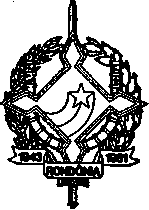 GOVERNO DO ESTADO DE RONDÔNIADECRETO N. 1474 DE 02, DE setembro DE 1983.O GOVERNADOR DO ESTADO DE RONDÔNIA, no uso de suas atribuições legais, concede afastamento ao servidor GERAL DO MAGELA ALBERNAZ RODRIGUES, Cadastro n9 16.202, para deslocar-se ã cidade de Brasília-DF, no período de 19 a 21 de setembro de 1983, com o fim de participar da 345. Reunião Ordinária da Comissão Técnica Permanente do ICM COTEPE/ICM.Jorge Teixeira de OliveiraGovernador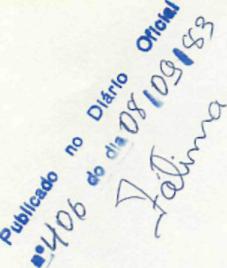 